21 способ расслабиться за 5 минут и меньше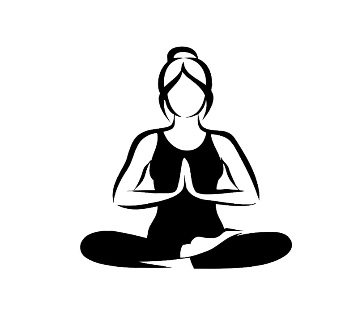  1. Выпейте зеленого чаю Зеленый чай содержит L-теанин - химическое вещество, которое снимает раздражительность. 2. Съешьте кусочек шоколада или Насладитесь ложечкой медаНебольшая порция (примерно 10 граммов) темного шоколада значительно успокаивает нервы, регулирует уровень гормона стресса (кортизола) и стабилизирует метаболизм. Мед - это не только натуральный увлажнитель кожи и антибиотик. В его состав входят вещества, которые снижают воспаления и подавляют депрессивные и тревожные настроения.3. Пожуйте жвачкуМятная или фруктовая жвачка - это удивительное средство в борьбе со стрессом. Пожуйте ее в течение нескольких минут, и вы почувствуете, как тревога отступает, а уровень кортизола приходит в норму.4. Дышите глубокоДыхание - что может быть проще? Медленное, глубокое дыхание снижает кровяное давление и частоту сердечных сокращений. Если этого вам недостаточно, попробуйте технику пранаяма, которая подразумевает попеременное дыхание то одной, то другой ноздрей. Эта техника работает по аналогии с акупунктурой, уравновешивает разум и тело (и, вероятно, снижает потребность в носовых платках).5. Испробуйте методы прогрессирующей релаксацииНервничаете? Напрягитесь, расслабьтесь и повторите цикл заново. Техника прогрессивной релаксации предлагает попеременно напрягать разные группы мышц для достижения внутреннего спокойствия. Кстати говоря, многим (включая некоторых известных актеров) она помогает заснуть после тяжелого дня.6. Посчитайте в обратном направленииНет, это не тест на IQ, а всего лишь еще один способ расслабиться. Если проблемы кажутся вам бесконечными, медленно сосчитайте до 10 и обратно, чтобы успокоиться. Вам будет сложнее беспокоиться о предстоящем свидании или собеседовании, когда вы будете вспоминать, какая цифра предшествует семерке. (Надеемся, вы хорошо учились в начальной школе и помните устный счет!)7. Попробуйте акупунктурную терапиюЖесткие сроки всегда сильно давят на психику, но вы можете помочь себе с помощью акупунктуры. Акупунктура - это вид терапии, которая уравновешивает потоки жидкости и энергии в организме. Помассируйте складку кожи между большим и указательным пальцами одной руки большим и указательным пальцами другой руки. При необходимости используйте масло лаванды.8. Протрите запястья холодной водойОткажитесь от парфюмерии в пользу воды! Если вас настиг стресс, отправляйтесь в ванную комнату и протрите холодной водой запястья и мочки ушей. В этих местах под кожей проходят значимые артерии, и если их охладить, все тело целиком тоже почувствует прохладу.9. Создайте зону для медитацииНайдите (или создайте) себе укромный уголок, в котором отсутствуют раздражающие факторы. Поставьте себе удобный стул, зажгите благовония и на несколько минут отключитесь от окружающего мира.10. Погрейтесь на солнцеТепло и свет солнца отлично снимают стресс. Если на улице светит солнце, отправляйтесь на прогулку, чтобы поднять себе настроение. Яркий свет благотворно действует на людей, которые страдают от депрессии, да и на здоровых людей тоже.11. Займитесь йогойЗадерите ноги на стену - в прямом смысле! Поза из йоги Випарита Карани выглядит так: нужно лечь на пол, оперев ноги на стену. Она не только обеспечивает растяжку мышцам, но и дарит умиротворение.12. Побегайте на местеРазумеется, от стресса вы не убежите, но сам бег вам не помешает. Попробуйте бежать на месте, чтобы получить свою дозу эндорфинов. Короткий всплеск физической активности ощутимо поможет вам в борьбе со стрессом.13. ПрогуляйтесьВыгуляйте свой стресс! Если вам кажется, что тучи сгущаются, немного побродите по ближайшему кварталу. Вы насладитесь одиночеством и физической активностью и сможете привести в порядок свои мысли14. ПотянитесьВстаньте со стула и сделайте пару простых упражнений, чтобы снять мышечное напряжение. Для некоторых упражнений даже вставать необязательно!15. Запишите свои мысли"Дорогой дневник, у меня жуткий СТРЕСС.” Изливая эмоции на бумагу, мы повышаем свою самооценку. Попробуйте вести дневник перед важным экзаменом. Это поможет вам получить оценки получше!16. Послушайте любимую музыкуБейонсе, Блонди или Бибер - годится все! Подпевая любимому исполнителю, вы убедитесь, что все хорошо. Если вы находитесь в публичном месте (исключая оперу), просто послушайте музыку, чтобы улучшить себе настроение. Классическую музыку лучше всего слушать перед сном.17. ПотанцуйтеПод ту же самую музыку! Исследования предполагают, что люди, которые занимаются современными танцами в течение минимум 2 месяцев, чувствуют себя гораздо лучше, чем остальные, но если это не ваш стиль, вы можете исполнить "танец маленьких утят", и это тоже сработает! В конце концов, танцы - это отличная тренировка для сердца.статистике, говорливые люди считаются более счастливыми. Обратитесь к коллеге или позвоните родственникам.18. Понюхайте кофеСуньте нос в кружку со свежим латте! Один запах кофе снижает выработку гормонов стресса. Пить кофе необязательно. (Постарайтесь все же не обжечься!)19.Поюхайте лимоны или другие цитрусовыеУ апельсинов стресса не бывает! Запах цитрусовых помогает расслабиться, влияя на выработку гормона норэпинефрина, связанного со стрессом20. ПосмейтесьСтресс? Это же так смешно! Смех - это глупый, но эффективный способ борьбы со стрессом. Наука это доказала! Истерический смех ускоряет кровоток и усиливает иммунитет. Носите с собой книжку с анекдотами или смотрите забавные ролики на YouTube. ?21. Поговорите с другомЕсли вас что-то беспокоит, поделитесь с кем-нибудь своими чувствами. Педагоги-психологи главного корпуса д/с «Колосок»Петренко Д.Д